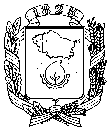 АДМИНИСТРАЦИЯ  ГОРОДА  НЕВИННОМЫССКАСТАВРОПОЛЬСКОГО КРАЯПОСТАНОВЛЕНИЕ29.05.2018                                                                                                        № 654НевинномысскОб установлении общей квоты на количество путевок, выделяемых на отдых детей в муниципальных учреждениях города Невинномысска, организующих деятельность лагерей отдыха детей, в период летних каникул в 2018 годуВ соответствии с решением Думы города Невинномысска от 25 ноября 2015 г. № 800-73 «Об утверждении Положения об организации занятости и отдыха детей в каникулярное время в городе Невинномысске», постановляю:1. Установить общую квоту на количество путевок, выделяемых на отдых детей в муниципальных учреждениях города Невинномысска, организующих деятельность лагерей отдыха детей, в период летних каникул в 2018 году, согласно приложению к настоящему постановлению.2. Настоящее постановление разместить на официальном сайте администрации города Невинномысска в информационно-телекоммуникационной сети «Интернет».Глава города Невинномысска Ставропольского края                                                                    М.А. МиненковПриложениек постановлению администрациигорода Невинномысска29.05.2018  № 654ОБЩАЯ КВОТАна количество путевок, выделяемых на отдых детей в муниципальных учреждениях города Невинномысска, организующих деятельность лагерей отдыха детей, в период летних каникул в 2018 годуПримечание: расчет общей квоты осуществляется в процентном отношении к числу обучающихся муниципальных общеобразовательных учреждений по состоянию на 01 сентября 2017 года.Первый заместитель главыадминистрации города Невинномысска                                          В.Э. Соколюк№ п/пФорма организации отдыха и оздоровления детейОбъем квоты,%Количество детей, чел.12341.Лагерь с дневным пребыванием детей на базе общеобразовательного учреждения22,125992.Лагерь с дневным пребыванием детей на базе учреждения дополнительного образования 2,02393.Муниципальный загородный стационарный детский лагерь3,0350Итого:27,13188